У  К  Р А  Ї  Н  А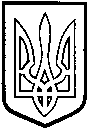 	                                ТОМАШПІЛЬСЬКА РАЙОННА РАДА                                               В І Н Н И Ц Ь К О Ї  О Б Л А С Т ІРОЗПОРЯДЖЕННЯ  від 12 травня 2016 року №20Про скликання п’ятої сесії районної ради сьомого скликанняВідповідно до частини 4 статті 46, пункту 1 частини 6 статті 55 Закону України «Про місцеве самоврядування в Україні», частини 1 статті 16 глави 1 розділу 2 Регламенту районної ради 7 скликання:1. Скликати 5 сесію районної ради 7 скликання 02 червня 2016 року        о 10 00 годині в залі засідань районної ради.2. На розгляд сесії внести такі питання:- Про стан виконання районних програм, що діють в галузі освіти.- Про роботу закладів культури, які належать до спільної власності територіальних громад району, розвиток творчих здібностей обдарованої молоді.- Інші.3. На сесію запросити депутатів обласної Ради (згідно списку), сільських та селищних голів, начальників окремих управлінь і відділів районної державної адміністрації, керівників підприємств, установ і організацій району (згідно списку), представників політичних партій і громадських організацій району, засобів масової інформації.4. Комунальному підприємству «Редакція газети і радіомовлення «Томашпільський вісник» дати оголошення про скликання 5 сесії районної ради 7 скликання.Голова районної ради                                     Д.КоритчукВиконавець: Стратій В.О.